ПОСТАНОВЛЕНИЕ                                               от 20.07.2017 года № 32а. Мамхег«Об изменении адреса земельного участка. В соответсвии с Федеральным законом № 131-ФЗ от 06.01.2003г. «Об общих принципах организации местного самоуправления в РФ»,п 21ст 14 Уставом МО «Мамхегское сельское поселение», Положением «О присвоении адресов жилым домам, зданиям, строениям, сооружениям и владениям, расположенным на территории МО «Мамхегское сельское поселение» утвержденным Постановлением Главы администрации МО « Мамхегское сельское поселение» № 137 от 25.09.2008г.,  в целях упорядочения адресного хозяйства в а. Мамхег.ПОСТАНОВЛЯЮ:      1. Изменить  адрес земельного участка с кадастровым номером 01:07:3400000:5320, площадью 30011 кв.м из категории земель"Земли сельскохозяиственного назначения" с: Республики Адыгея , Шовгеновский район, на Российская Федерация, Республика Адыгея,  Шовгеновский район, участок находется примерно в 3890м по напровлению на Юго-восток от ариентира- административного здания администрации МО "Мамхегское сельское поселение"адрес ариентира (Республика Адыгея  Шовгеновский район а.Мамхег ул.Советская 54а).2. Настоящее Постановление вступает в силу с момента его подписания.   Глава администрации МО «Мамхегское сельское поселение»                                      Р.А.Тахумов              РЕСПУБЛИКА АДЫГЕЯАдминистрацияМО «Мамхегское сельское  поселение»385440, а. Мамхег,,ул. Советская,54а.88-777-3-9-28-04АДЫГЭ РЕСПУБЛИКМуниципальнэ образованиеу«Мамхыгъэ чъыпIэ кой»иадминистрацие385440, къ. Мамхэгъ,ур. Советскэм, 54а.88-777-3-9-28-04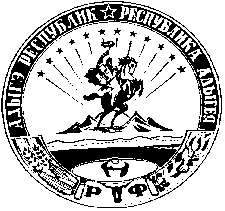 